DenmarkDenmarkDenmarkJune 2025June 2025June 2025June 2025MondayTuesdayWednesdayThursdayFridaySaturdaySunday12345678Constitution DayPentecost9101112131415Whit Monday161718192021222324252627282930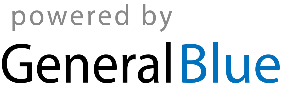 